National Pensioners Convention Wales is carrying out a survey to support its campaign for improved public transport in Wales.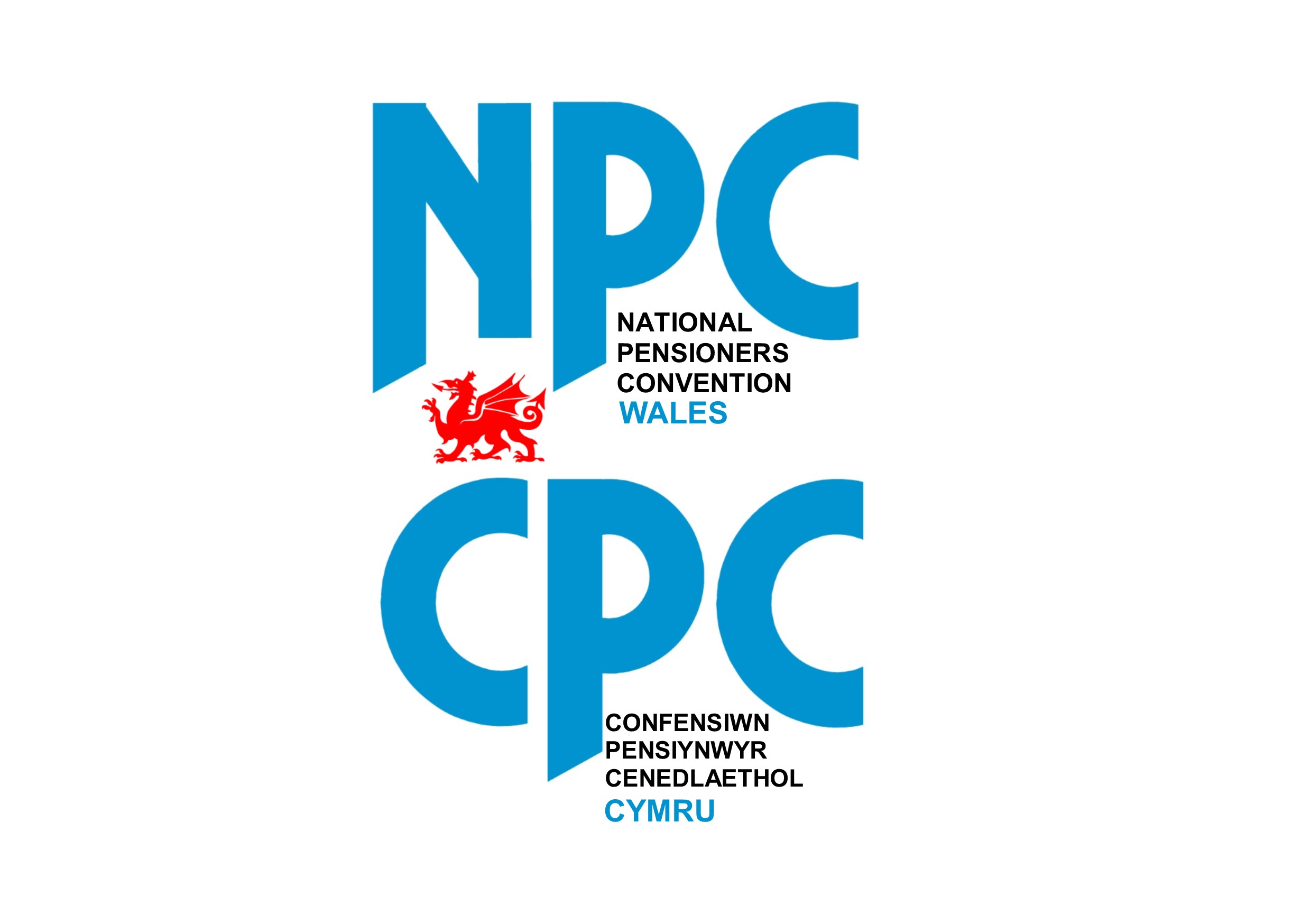 NPC Wales believes that public transport is essential for older people to live independently in their communities.The survey will take approximately 10 minutes to complete and your responses will be confidential.Local authority areaI am aged:1. Would you describe the area you live in as rural?2a. How would you describe the bus services in your area?2b. Why did you describe bus services in that way?3a. How would you describe the train services in your area?3b. Why did you describe train services in that way?4. How do you think public transport services could be improved in your area? Please tick all that apply.5. How do you think public transport in your area has been affected by the Covid-19 restrictions?6. How have the restrictions on public transport affected you?7. Is there anything else you would like to say about public transport in your area?Thank you for taking the time to fill in this questionnaire.Please return any responses to npc@agecymru.org.uk or by post to:NPC Walesc/o 36 Wingfield CrescentLlanbradachCaerphillyCF83 3NUAngleseyDenbighshirePembrokeshireBlaenau GwentFlintshirePowysBridgendGwyneddRhondda Cynon TafCaerphillyMerthyr TydfilSwanseaCardiffMonmouthshireTorfaenCarmarthenshireNeath Port TalbotVale of GlamorganCeredigionNewportWrexhamConwy50 – 5980 – 8960 – 6990 – 9970 – 79100 or overYesNoExcellentGoodAverageBelowaveragePoorExcellentGoodAverageBelowaveragePoorMore frequent servicesBetter integration of servicesIncreased fundingImproved infrastructureMore concessionsCheaper faresOther (please specify)